STANTON PARISH COUNCIL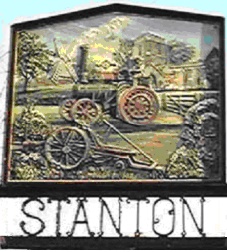 Chairman: Francis Hart       Vice Chairman: Phil SmithTo whom it may concernDECLARATION OF UNAUDITED ACCOUNTS 2021-22I declare that the status of the Accounting Statements are unaudited and that the Accounting statements as published may be subject to change.Dated 12 May 2022Joy HartJoy HartClerk to Stanton Parish Council